PENGARUH JUMLAH UANG BEREDAR (MONEY SUPPLY) TERHADAP DEPOSITO MUDHARABAH PADA BANK SYARIAH MANDIRI (BSM)TAHUN 2014-2016SKRIPSIDiajukan Pada Jurusan Perbankan Syariah Fakultas Ekonomi Dan Bisnis Islam Universitas Islam Negeri Sultan Maulana Hasanuddin BantenSebagai Salah Satu Syarat Untuk Memperoleh Gelar Sarjana Ekonomi (S.E) 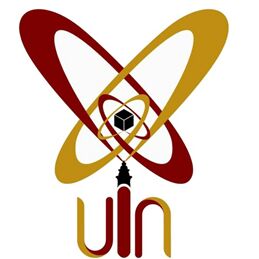 Oleh:GITA RIA FATMANIM: 141500023FAKULTAS EKONOMI DAN BISNIS ISLAMUNIVERSITAS ISLAM NEGERI (UIN)SULTAN MAULANA HASANUDDIN BANTEN2018 M/1439 H